Katoomba North Public School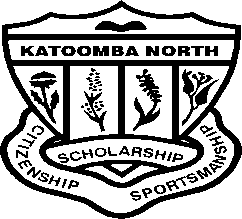 Barton Street, Katoomba NSW 2780	Phone:  (02) 4782 2743   Fax: (02) 4782 3871 Email: katoomban-p.school@det.nsw.edu.auWebsite: http://www.katoomban-p.schools.nsw.edu.auPrincipal or delegate-  Emergency Coordinator-Specific Duties- Principal or Delegate.Notify office staff to sound emergency signalRing J block, counsellor room, AP office, Kindergarten, library, Primary building, staff room,  canteen, preschool to notify staff of siren.Make necessary calls relevant to the situation. -Police, Security and Safety Directorate, School Director, Floor Warden- Primary block (Nominated teacher) Send class with other class teacher in buildingCheck staffroom, staff toilets, learning room and counsellor’s room Close main doors Proceed to the field.Infants Assistant Principal.							Check stage infants, kindergarten rooms, community room area and toiletsProceed to main entrance to direct any emergency services.Floor warden –J blockUnlock gate to bottom fieldSend class with teacher in J block.Close all doors and windowsCheck J block, library, staff toilets, hall and canteenProceed to field – unlock gate nearest field on Verdun St if possibleAdministrative staff-Collect visitor register, staff sign on books, (permanent- temporary, support), mobile phone, keys, first aid kit, medications, Proceed to fieldCommunity room- bring sign on book -proceed to fieldCanteen – bring sign on book –proceed to fieldSupport staff- assist teachers/students proceed to bottom fieldPreschool – as per evacuation plan for preschool- Proceed down Verdun Street to bottom field. Pre-school has key to gate on bottom field. 